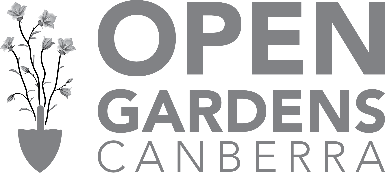 OPEN GARDENS CANBERRA INC.ABN 80 136 609 319NOMINATION FOR COMMITTEE 2022-2023I, ……………………………..…………..……..     nominate ………………..…………..……………..           (please print)                                                          (please print) for the position of: 	President	Vice-President	Treasurer	Secretary	Ordinary Committee member (up to 10 positions)of Open Gardens Canberra for the period commencing 20 September 2022 and ending at the conclusion of the next Annual General Meeting of the association.……………………………..…………..……..     Name of seconder (please print)……………………………..…………..……..     ……………………………..…………..……..     Signature of nominator                           Signature of seconderI agree to be nominated, am a member of Open Gardens Canberra and agree to abide by the rules of the association. ……………………………..…………..……..     
Signature of nomineeNote: Nominators, seconders and committee members must be financial member of Open Gardens Canberra. If you are not a financial member you can join prior to the Annual General Meeting.